          夏天　　　1A 蘇偉程     夏天到了，天氣非常炎熱。大樹上長滿了綠油油的樹葉，還有鮮艷的向日葵和玫瑰花。　　大街上，人們有的在吃美味的冰淇淋，有的在吃冰涼的西瓜，有的在喝新鮮的果汁。　　夏天裏，我有時候會到游泳池游泳，有時候會玩陀螺。　　我真喜歡夏天呀！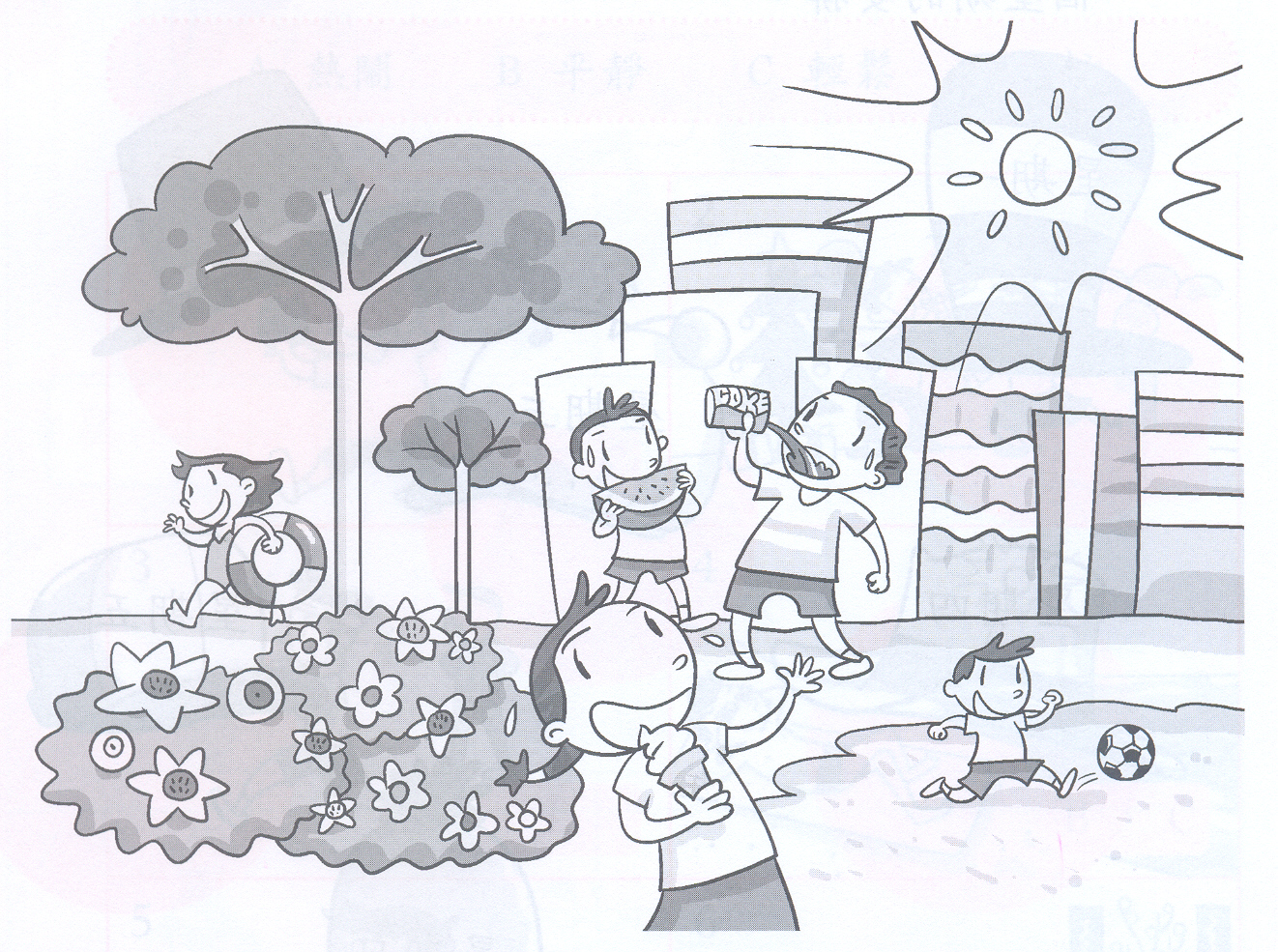 